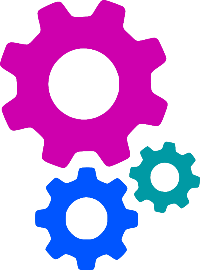 AutumnAutumnAutumnSpringSpringSpringSummerSummerSummerEnglish Stories from Around the World Stories from Around the World Stories from Around the WorldDemon Headmaster Demon Headmaster Demon Headmaster Macbeth Macbeth Literacy for Work and LifeMathsNumber: Life SkillsSSM: Space & TimeU&A: Fluency, Reasoning and Problem SolvingNumber: Life SkillsSSM: Space & TimeU&A: Fluency, Reasoning and Problem SolvingNumber: Life SkillsSSM: Space & TimeU&A: Fluency, Reasoning and Problem SolvingNumber: Number SystemSSM: Shape and MoneyU&A:  Fluency, Reasoning and Problem SolvingNumber: Number SystemSSM: Shape and MoneyU&A:  Fluency, Reasoning and Problem SolvingNumber: Number SystemSSM: Shape and MoneyU&A:  Fluency, Reasoning and Problem SolvingNumber: CalculationSSM: MeasureU&A: Fluency, Reasoning and Problem SolvingNumber: CalculationSSM: MeasureU&A: Fluency, Reasoning and Problem SolvingNumber: CalculationSSM: MeasureU&A: Fluency, Reasoning and Problem SolvingRelationships Health & Wellbeing Health & Wellbeing RelationshipsHealth & WellbeingHealth & WellbeingRelationshipsHealth & WellbeingHealth & WellbeingHealthy LifestylesMyself: Growing UpPersonal Hygiene and Daily Routines 2Personal Hygiene and Daily Routines 2Social media/online safetyMedicines, Smoking and AlcoholMedicines, Smoking and AlcoholPuberty, Body ChangesPuberty: Physical and emotional changes to our bodyPuberty: Physical and emotional changes to our bodyComputing AlgorithmsAlgorithmsPrivacy & SecurityDebugging Debugging Digital Footprint & IdentityAnalogSearch Engines Search Engines PEInvasion gamesInvasion gamesCooperative workingCore skill developmentCore skill developmentSwimmingStriking & fieldingAthleticsAthleticsScienceElectricityElectricityStates of Matter Evolution and InheritanceEvolution and InheritanceRocksSound and HearingAnimals Including HumansAnimals Including HumansHistory/ Geography Carousel Manchester – My Local AreaManchester – My Local AreaWorld War 1 & 2The UKThe UKBritish DisastersRivers, Canals & WaterLocal HistoryLocal HistoryDT / Food Tech / Forest School CarouselForest School – Autumn Forest School – Autumn Forest School – Autumn Food TechnologyFood TechnologyFood TechnologyDesign Technology.Design Technology.Design Technology.Music RockRockChants & Choirs Manchester MusicManchester MusicFolk MusicReggaeReggaeReggaeArt & Graphics Who am I? Who am I? Who am I? Pattern & DesignPattern & DesignPattern & DesignThe Urban World The Urban World The Urban World Citizenship and Careers Young CitizenYoung CitizenCareersYoung CitizenYoung CitizenCareersYoung CitizenYoung CitizenCareersCitizenship and Careers UK DemocracyUK DemocracyMy Life: My FutureSchool Ground & EnvironmentSchool Ground & EnvironmentExploring the World of WorkMy Money & FinanceMy Money & FinanceJobs in my Local AreaMFL / RE carousel MFLMFLREMFLMFLREMFLMFLREMFL / RE carousel Greetings & Conversations – numbers & coloursGreetings & Conversations – numbers & coloursImportant Figures The Family – La FamiliaThe Family – La FamiliaReligious Life Who Speaks Spanish?Spanish Speaking Countries Who Speaks Spanish?Spanish Speaking Countries Spiritual & Sacred PlacesEnterprise and Employability Trash to Treasure Trash to Treasure Trash to Treasure Community café Community café Community café Dream Space Dream Space Dream Space 